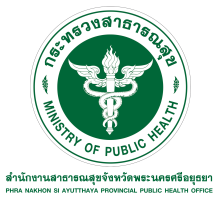   นพ.พีระ อารีรัตน์ นายแพทย์สาธารณสุขจังหวัดพระนครศรีอยุธยา กล่าวว่า ในหลายพื้นที่มีฝนตก
ทำให้อากาศจะมีความชื้นสูงจึงเอื้อต่อการเจริญเติบโตของเชื้อโรคเป็นสาเหตุเกิดโรคหลายชนิดได้แก่ 
โรคไข้หวัดใหญ่ คอติดเชื้อ ท้องเสีย อาหารเป็นพิษ โรคฉี่หนู และโรคไข้เลือดออก					จึงขอเตือนประชาชนให้ระมัดระวังการเจ็บป่วยด้วยการปฏิบัติตนดังต่อไปนี้๑.ป้องกันตัวเองไม่ให้เปียกฝน ๒.พยายามทำให้ร่างกายอบอุ่นอยู่เสมอ ๓.ดื่มน้ำเยอะ เพื่อรักษาอุณหภูมิในร่างกาย
ให้อยู่ในระดับที่พอเหมาะและเพื่อป้องกันร่างกายสูญเสียน้ำ ๔.หลีกเลี่ยงการดื่มแอลกอฮอล์ ๕.ควรล้างมือ
และเท้าให้สะอาด ทุกครั้งก่อนรับประทานอาหาร และหลังรับประทาน รวมถึงล้างเท้าทุกครั้งจากการเดิน
ย้ำน้ำเมื่อถูกน้ำสกปรก ควรใช้น้ำสะอาดล้างเท้าและเช็ดเท้าให้แห้ง น้ำดื่มต้องผ่านการต้มสุกเพื่อป้องกัน
เชื้อโรคที่มากับความชื้นในหน้าฝน ๖.เก็บกวาดบ้าน ให้สะอาดตลอดเวลาเพราะฤดูฝนทำให้อากาศชื้น
อันเป็นที่อยู่ของสัตว์มีพิษหลากหลายชนิดเข้าอาศัยตามบ้านเรือน หรือสัตว์มีพิษชนิดอื่นๆ เพื่อป้องกัน
การถูกกัดต่อย ๗.ป้องกันตัวเองไม่ให้ยุงกัด เนื่องจากสภาพอากาศ ความชื้น อุณหภูมิที่เหมาะสมสภาพแวดล้อม
ที่เอื้ออำนวยต่อการเจริญพันธุ์ของยุงอีกทั้งยุงในฤดูฝนก็จะเป็นพาหะนำโรคร้ายอย่างไข้เลือดออก หากมีอาการไข้หลังจากไปป่าควรบอกประวัติการเดินทางให้แพทย์ทราบ ๘.กินอาหารให้ถูกสุขลักษณะปรุงสุกใหม่ๆอยู่เสมอ 
ไม่ทานอาหารค้างคืน หรือมีแมลงวันตอมรวมถึงอาหารสุกๆดิบๆ ๙.ออกกำลังกายเป็นประจำ สิ่งที่สำคัญ
จะสร้างภูมิคุ้มกันโรค ทำให้ร่างกายแข็งแรง รวมถึงป้องกันเชื้อโรคอื่นๆไม่ให้ร่างกายเจ็บป่วยได้ง่าย 
๑๐.ควรรับการฉีดวัคซีนตามคำแนะนำของเจ้าหน้าที่สาธารณสุข หรือตามประกาศของราชการ หากมีอาการเจ็บป่วยควรพบแพทย์หรือสาธารณสุขใกล้บ้านเพื่อป้องกันการลุกลามของโรค	 	นพ.พีระ อารีรัตน์ กล่าวต่อว่า หากประชาชนปฏิบัติตามที่กล่าวมาก็จะห่างไกลกับโรคภัยที่มากับฤดูฝน 
แนะมีสุขภาพที่ดี “ป้องกันดีกว่าแก้”ป้องกันที่ต้นเหตุดีกว่าแก้ไข้ปัญหาที่ปลายเหตุ โดยสามารถยึดหลัก 
กินร้อน ใช้ช้อนกลาง ล้างมือ ไอจาม ปิดปาก ปิดจมูก สวมหน้ากากอนามัย เพื่อป้องกันการเกิดโรคและระงับ
การแพร่ระบาดของโรค